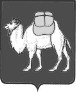 ТЕРРИТОРИАЛЬНАЯ ИЗБИРАТЕЛЬНАЯ КОМИССИЯЛЕНИНСКОГО РАЙОНА ГОРОДА ЧЕЛЯБИНСКАРЕШЕНИЕг.  ЧелябинскВ соответствии с пунктом 7 статьи 33 Федерального закона от 12 июня 2002 года № 67-ФЗ «Об основных гарантиях избирательных прав и права на участие в референдуме граждан Российской Федерации» территориальная избирательная комиссия Ленинского района города Челябинска (с полномочиями окружных избирательных комиссий по Ленинским одномандатным избирательным округам    № 18 и № 24) РЕШАЕТ:1. Установить объем сведений о кандидатах, представленных при их выдвижении, доводимых избирательными комиссиями до сведения избирателей на  дополнительных выборах депутатов Совета депутатов Ленинского района города Челябинска второго созыва по Ленинским одномандатным избирательным округам    № 18 и № 24, в соответствии с приложением.2. Размещать информацию о кандидатах, представленную при выдвижении, на официальном сайте администрации Ленинского района города Челябинска.3. Контроль за выполнением настоящего решения возложить   на председателя комиссии И.А. Дееву.Приложение № 1к решению территориальной избирательной комиссии Ленинского района города Челябинска от 25 июня 2021 года № 6 /45-5         Объем сведений о кандидатах,представленных при их выдвижении, доводимых избирательными комиссиями до сведения избирателей на выборах депутатов Совета депутатов Ленинского района города Челябинска  второго созыва по Ленинским одномандатным избирательным округам    № 18 и № 24На основании статьи 33 Федерального закона от 12 июня 2002 года № 67-ФЗ «Об основных гарантиях избирательных прав и права на участие в референдуме граждан Российской Федерации» в сведения о кандидатах, представленные при их выдвижении, включается следующая информация:фамилия, имя, отчество, дата и место рождения, адрес места жительства (наименование субъекта Российской Федерации, района, города, иного населенного пункта*), уровень образования, основное место работы или службы, занимаемая должность (в случае отсутствия основного места работы или службы - род занятий);если кандидат является депутатом и осуществляет свои полномочия на непостоянной основе - сведения об этом с указанием наименования соответствующего представительного органа;информация о неснятой или непогашенной судимости с указанием номера (номеров) и наименования (наименований) статьи (статей) Уголовного кодекса Российской Федерации, на основании которой (которых) был осужден зарегистрированный кандидат, а также статьи (статей) Уголовного кодекса, принятого в соответствии с Основами уголовного законодательства Союза ССР и союзных республик, статьи (статей) закона иностранного государства, если зарегистрированный кандидат был осужден в соответствии с указанными законодательными актами за деяния, признаваемые преступлением, действующим Уголовным кодексом Российской Федерации, с указанием наименования соответствующего закона (в случае наличия судимости). Если судимость снята или погашена, - также сведения о дате снятия или погашения судимости;сведения о том, что кандидат является физическим лицом, выполняющим функции иностранного агента, либо кандидатом, аффилированным с выполняющим функции иностранного агента лицом;сведения о принадлежности зарегистрированного кандидата к политической партии либо не более чем к одному иному общественному объединению, зарегистрированному не позднее чем за один год до дня голосования в установленном законом порядке, и свой статус в этой политической партии, этом общественном объединении при условии представления вместе с заявлением документа, подтверждающего указанные сведения и подписанного уполномоченным лицом политической партии, иного общественного объединения либо уполномоченным лицом соответствующего структурного подразделения политической партии, иного общественного объединения (если кандидатом были представлены соответствующие сведения, а также подтверждающие их документы в соответствии с пунктом 2 статьи 15 Закона);сведения о том, кем выдвинут зарегистрированный кандидат (если кандидат выдвинут избирательным объединением - слова «выдвинут избирательным объединением» с указанием наименования соответствующего избирательного объединения, если кандидат сам выдвинул свою кандидатуру - слово «самовыдвижение»);дата выдвижения.Сведения о выдвинутых кандидатах направляются избирательной комиссией на официальный сайт администрации Ленинского района города Челябинска. « 30 » июня 2021 года                № 6 /45-5Об объеме сведений о кандидатах, представленных при их выдвижении, доводимых избирательными комиссиями до сведения избирателей на  дополнительных выборах депутатов Совета депутатов Ленинского района города Челябинска второго созыва Председатель комиссииИ.А. ДееваСекретарь комиссииЛ.А. Курганова